5TH RIJEKA EU SPORTS LAW, POLICY & DIPLOMACY DAYSUniversity of Rijeka, Faculty of LawSports Law, Sports Policies and Sports Diplomacy CentreSport & EU Association& The International Sports Law JournalOrganize15th Sport & EU ConferenceUnder the auspices of 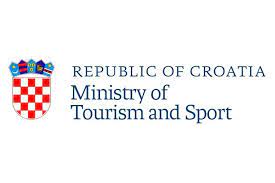 14th – 17th June 2021 (Virtually in Rijeka & Opatija)                                                     Online via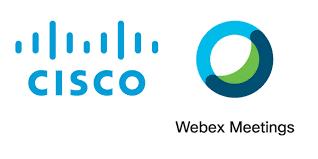 Day 1: 14th June 20219:30 – 10:00 (CET time, 8:30 - 9:00 UK time)	Registration10:00	(CET time, 9:00 UK time)			Opening Ceremony:Moderator: Assist. Prof. dr. Vanja Smokvina (University of Rijeka, Faculty of Law, Sports Law, Sports Policy and Sports Diplomacy Centre)Prof. dr. Richard Parrish (Edge Hill University, UK, Sport&EU Honorary President)Prof. dr. Johan Lindholm (Umeå University, Sweden; International Sports Law Journal Editor-in-Chief)Prof. dr. Vesna Crnić-Grotić (University of Rijeka, Faculty of Law, Dean, Croatia)Prof. dr. Snježana Prijić Samaržija (University of Rijeka, Rector, Croatia)City of Rijeka (representative)Primorje-Gorski kotar County (representative)Dr. Nikolina Brnjac, PhD. (Ministry of Tourism and Sport, Republic of Croatia, Minister)* * *10:30	(CET time, 9:30 UK time)	Special Guest: Key-note speech (30 min + QA 15 min)Mrs. Kolinda Grabar-Kitarović (IOC Member)TBC**Break 15 min11:30 (CET time, 10:30 UK time) – 12:30 (CET time, 11:30 UK time)1st session: The Integrity and Governance of Sport Chair:Dr. David McArdle (Head of Stirling University Law School, Scotland)Anti-Doping, Interpretive Instruments and Convention LawMarina Milaković, Helena Koren, Karmen Bradvica-Kelava, Marija Bubaš (Croatian Institute of Public Health, Croatia)Research Ethics in Sports ScienceJan Exner (Ph.D. student, Charles University, Czech Republic)Sanctioning Framework of the World Anti-Doping Code 2021: A Proportionate Response to Doping?Lunch Break 30 min13:00 (CET time, 12:00 UK time) – 14:15 (CET time, 13:15 UK time)2nd session: Sports Governance & anti-discriminationChair:Prof. dr. Angela Busacca (Università Mediterranea di Reggio Calabria, Italy)Policies and Strategies against Discrimination in Sport: what role for Directive 2000/78/CE?Prof. dr. Nenad Hlača (University of Rijeka, Faculty of Law, Croatia)Transgender Athletes in SportEkain Zubizarreta (Institut des Sciences sociales du Politique, UMR 7220, Paris, France, Research group APPGP (“Análisis de las políticas públicas y de la gestion pública”), UNAL University, Bogotá, Colombia), Madeleine Pape (Institute of Sports Sciences and the Gender Studies Center, University of Lausanne, Switzerland)Sport governance: Resistance and change in gender eligibility regulationKarolina Skrzypczyk (LL.M. (Heidelberg), attorney-at-law, Jagiellonian University, Poland)Broadcasting rights in women’s football SHORT PAPERBreak 15 min14:30	(CET time, 13:30 UK time)	Special Guest: Key-note speech (30 min + QA 15 min)Prof. dr. Siniša Petrović (University of Zagreb, Faculty of Law, Croatia; CAS Arbitrator)Too much ado about the Superlague? And what about grassroots sports?15:15 (CET time, 14:15 UK time) – End of the Day 1 of the Conference***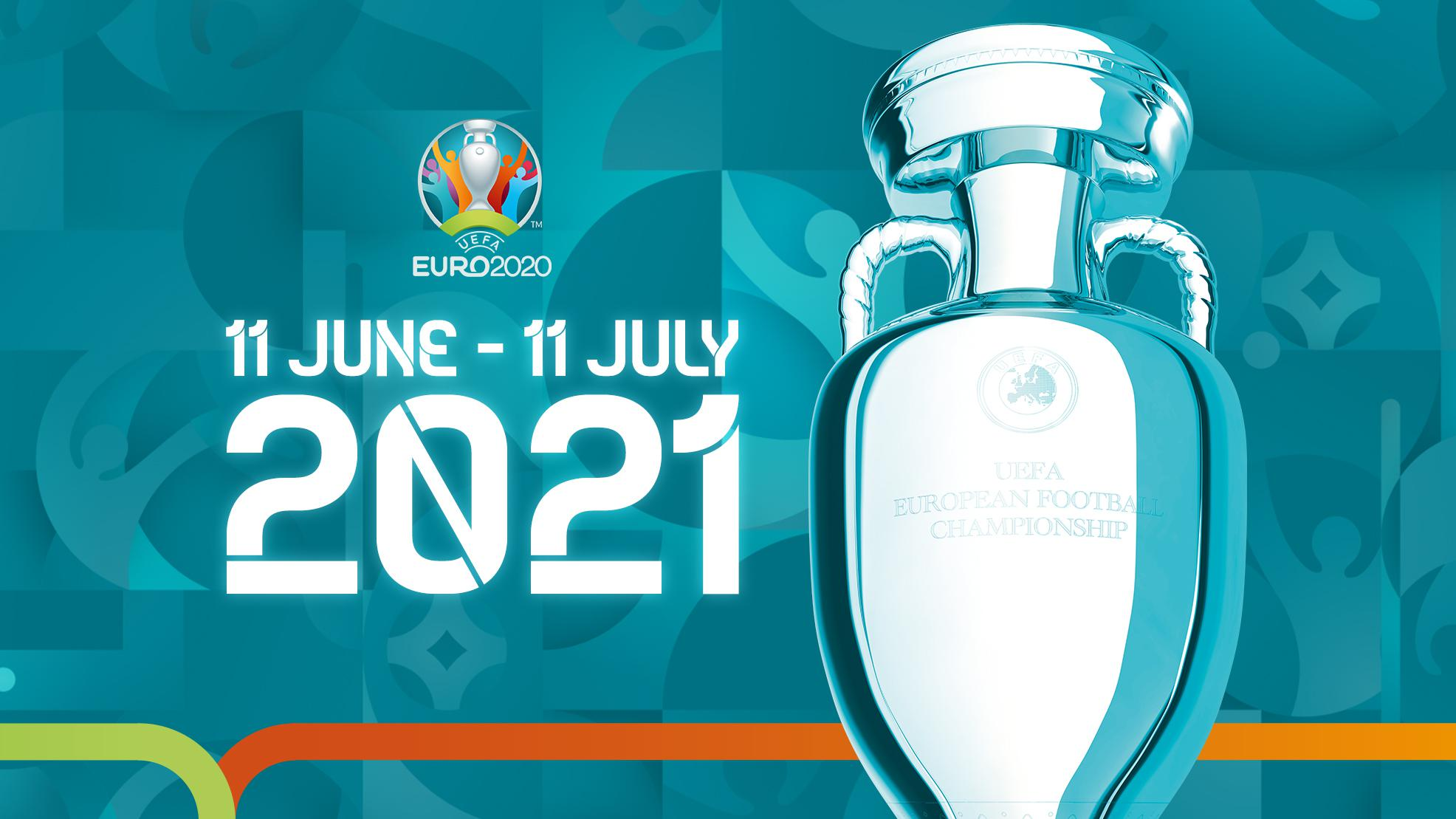 EURO 2020: 15:00 (CET time, 14:00 UK time): match Scotland v Czech RepublicDay 2: 15th June 20219:45	 (CET time, 8:45 UK time)	Warm-up for the 2nd day10:00	(CET time, 9:00 UK time) – 11:00 (CET time, 10:00 UK time)Panel I: Sports Diplomacy – The role of Sport in International RelationsPanel Chair: Prof. dr. Stuart Murray (Bond University, Australia) Prof. dr. Carmen Pérez González (Universidad Carlos III de Madrid, Spain): Sanctions, Diplomacy and Sport,Dr. Simon Rofe (SOAS University of London, UK): Diplomats in Pinstripes - uniforms not suits &amp; sneakers not brogues: Athletes as Sports’ informal Diplomats,Silvija Mitevska (Government of the Republic of North Macedonia): Best examples of grassroot sports diplomacyBreak 5 min11:05 (CET time, 10:05 UK time) – 12:05 (CET time, 11:05 UK time)Panel II: Sport talents - Ethical Approach and Importance of Biological and Relative Age Panel Chair: Assoc. Prof. dr. Dražen Čular (University of Split, Faculty of Kinesiology; Croatia; European Institute for Talents, Education, Research & Development; Einstein, Craft for Research, Development, Education, Trade and Services)Dr. Krešimir Šamija, Ph. D.; Dr. Martina Jeričević, Ph.D. (Ministry of Tourism and Sport, Croatia): NATIONAL SPORT PROGRAM (2019.-2026.), Measure 3.2.2, Activity: Identify young sports talents and include them in development programs based on the criteria,Prof. dr. Zoran Grgantov (University of Split, Faculty of Kinesiology, Croatia): importance of ethical approach in sport talent development,Assoc. Prof. dr. Dražen Čular, Matej Babić (University of Split, Faculty of Kinesiology, Croatia): Biological, chronological and relative age in function of establishing of Croatian national sport talents system (HRZZ-IP-2020-02-3366)Break 10 min12:15 (CET time, 11:15 UK time) – 13:30 (CET time, 12:30 UK time)3rd session: Sport policy, governance and integrity in Europe Chair: Prof. dr. Jack Anderson (Melbourne Law School, University of Melbourne, Australia, CAS Arbitrator)Is the European Court of Human Rights as an Effective Remedy for Sporting Disputes?Prof. dr. Cristian Jura (‘Dimitrie Cantemir’ Christian University, Rumania, CAS Arbitrator)Less known instruments for combating hate speech in sport: ECRIs GPR 12, NCCD and CAS/TASSurbhi Kuwelkar (Qualified Lawyer; Ph.D. student, University of Neuchâtel, Switzerland)CAS Jurisprudence on DSD Regulations - Future of Binary Classification in SportProf. dr. Jürgen Mittag (Deutsche Sporthochschule Köln, Jean Monnet Chair, Institute of European Sport Development and Leisure Studies, Germany); Prof. dr. Roland Naul (Westfälische Wilhelms-Universität (WWU) Münster, Willibald Gebhardt Institute (WGI) Münster and Conseil Européen des Recherches en Éducation Physique et Sportive (CEREPS) Luxembourg)Observer, Facilitator, or Co-Player? The European Parliament and the Parliamentary Dimension of European Sport PoliticsBreak 10 min13:40 (CET time, 12:40 UK time) – 14:40 (CET time, 13:30 UK time)4th session: Sport policy and politics in Central and Eastern EuropeChair: Assoc. Prof. András Varga (Faculty of Public Governance and International Relations, National University of Public Service, Budapest, Hungary)Sport as a mean of legitimacy in HungaryPavel Glos (Ph.D. student, Palacky University in Olomouc, Czech Republic)The exclusion of sports clubs from the junior hockey competition – the case from the Czech Republic in the perspective of EU competition lawProf. dr. Tomáš Gábriš (Trnava University in Trnava, Faculty of Law, Slovak Republic)The Status of Professional Players between Self-Employed and Employee Status: Stateof the Art in Slovakia and in East-Central Europe PAPER PUBLISHED – Faculty of Law in Rijeka JournalMateja Vodiškar (Faculty of Social Sciences, University of Ljubljana, Slovenia), Igor Lukšič (Faculty of Social Sciences, University of Ljubljana, Slovenia), Janez Vodičar (Faculty of Social Sciences, University of Ljubljana, Slovenia) SHORT PAPERImportance of sports facilities in Slovenia and the EULunch Break 40 min15:20 (CET time, 14:20 UK time) – 16:30 (CET time, 15:30 UK time)5th session: COVID-19 and its impact on sportsChair: Prof. dr. Roland Naul (Westfälische Wilhelms-Universität (WWU) Münster, Willibald Gebhardt Institute (WGI) Münster and Conseil européen des recherches en éducation physique et sportive (CEREPS) Luxembourg), Jacob Kornbeck, European Commission (Youth Unit) Brussels, Belgium (acting in a private capacity), and German Sport University Cologne, Germany), Sladjana Petkovic (Unicef Montenegro and EU-Council of Europe Youth Partnership Pool of European Youth researchers (PEYR)Physical Activity/Physical Education Rollback Caused by Covid-19-related DevelopmentsSeán Crosson (NUI Galway, Ireland), Marcus Free (Mary Immaculate College, University of Limerick, Ireland)Gaelic Games, Irish Media and the Covid-19 Pandemic’s ‘Exposing Force’ in IrelandMateja Vodiškar (Faculty of Social Sciences, University of Ljubljana, Slovenia), Igor Lukšič (Faculty of Social Sciences, University of Ljubljana, Slovenia), Janez Vodičar (Faculty of Social Sciences, University of Ljubljana, Slovenia)Importance of sports facilities in Slovenia and the EUDr. Marin Galić, Ph.D.  (Faculty of Political Science, University of Zagreb, Croatia), Slaven Dobrić, M.Sc., Ivona Čulo, BAImpact of the pandemic on the most popular recreational sports in Croatia – football, tennis and runningBreak 15 min16:45	(CET time, 15:45 UK time) – 17:30 (CET time, 16:30 UK time)Special Guest: Key-note speech (30 min + QA 15 min)Prof. dr. Marko Ilešič (Court of Justice of the EU, Luxemburg) Sports in the Hands of Regulations and Judges17:30 (CET time, 16:30 UK time) – End of the Day 2 of the Conference***EURO 2020: 18:00 (CET time, 17:00 UK time): match Hungary v PortugalDay 3: 16th June 20219:45	 (CET time, 8:45 UK time)	Warm-up for the 3rd day10:00	(CET time, 9:00 UK time) Special Guest: Key-note speech (30 min) + QA (15 min)Prof. dr. Michele Colucci (FIFA DRC, Member)FIFA Regulations on Status and Transfer of Players: the Way AheadBreak 15 min11:00 (CET time, 10:00 UK time) – 12:00 (CET time, 11:00 UK time)6th session: Governance and autonomy in global sportChair: Prof. dr. Henk Erik Meier (University of Münster, Germany), Borja García García (Loughborough University, UK)Customizing sports autonomy: Transnational private governance in practiceDr. Darius Wainwright (London School of Economics, UK; University of Reading, UK)The United States, Public Diplomacy and the Governance of Iranian Sport, 1953-1958Dr. Till Müller-Schoell (Research Associate, German Sport University Cologne, Germany)Explaining the quality of governance in national sports governing bodies – A regression analysis of National Sports Governance Observer DataBreak 15 min12:15	(CET time, 11:15 UK time) – 13:30 (CET time, 12:30 UK time)7th session: Regulatory and legal challenges in modern sport practiceChair: Adam Pendlebury (Edge Hill University, UK), Assist. Prof. Vanja Smokvina (University of Rijeka,Faculty of Law, Croatia)Employer (vicarious) liability in sport?Maximilian Seltmann (Research Associate German Sport University Cologne, Germany)The Emancipation of Elite Athletes: A new Challenge to the Legitimacy of Sport Governing Bodies?Louis Vandercruysse (PhD. candidate, Ghent University, Belgium), Prof. dr. An Vermeersch (Ghent University, Belgium), Prof. dr. Tom Vander Beken (Ghent University, Belgium)Macolin and Beyond: Legal and Regulatory Initiatives Against Match ManipulationDr. Niccolò Emanuele Onesti (Università degli Studi di Milano – Bicocca, Italy)VAT and Taxation of football agents, into the light of the EU-UK Trade and Cooperation Agreement.Lunch Break 30 min14:00	(CET time, 13:00 UK time) – 15:00 (CET time, 14:00 UK time)8th session: Analysing legal and social aspects of sport policy and regulationChair: Assist. Prof. Marko Ivkošić (University of Split, Faculty of Law, Croatia)Influence of European union competition law on organization and finance of professional footballRusa Agafonova (PhD candidate at the University of Zurich, Switzerland)Sports arbitration and EU competition law: evolution of the love-hate relationshipPawan Mathur (Senior Researcher at the International Institute for Non-Aligned Studies, Delhi, India) SHORT PAPERA comparison of the breakaway defunct Indian Cricket League and the proposed European football Super LeagueÁngel Luis Clemente Remón (University of Alcalá, Spain), Marta Agnieszka Panufnik (University of Alcalá, Spain), Víctor Jiménez Diaz-Benito (University of Camilo José Cela, Spain), José Antonio Santacruz Lozano (University of Alcalá, Spain)Physical activity levels in senior citizens of the European Union according to socio-demographic variables and geographic subregion SHORT PAPER15:00 (CET time, 14:00 UK time) – End of the Day 3 of the Conference***EURO 2020: 15:00 (CET time, 14:00 UK time): match Finland v RussiaDay 4: 17th June 20219:45	 (CET time, 8:45 UK time)	Warm-up for the 4th day10:00	 (CET time, 9:00 UK time) – 11:00 (CET time, 10:00 UK time)9th session: The social dimension of sport: Culture, identity and politicsChair:Prof. dr. Alexander Brand (Rhine-Waal University, Germany), Regina Weber (Rhine-Waal University, Germany), Prof. dr. Arne Niemann (University of Mainz, Germany), Florian Koch (University of Mainz, Germany)Conceptions of Europe among football fansDaniel Ziesche (Chemnitz University of Technology, Germany)A protest culture in its own right? Applying social movement theory to football fan protestsSabine Rusmane, (Ph.D. student Faculty of Business, Management and Economics, University of Latvia, Latvia) SHORT PAPERThe socio-economic impact of social capital on sport within the public sport strategic governance: theoretical overview of the concept – cases of the Baltic StatesJohnny-Precious Ogbah (Ph.D. student, Loughborough University, UK) SHORT PAPERSupervised Autonomy and Its Impact on the Integrity of SportBreak 15 min11:15	(CET time, 10:15 UK time) Special Guest: Key-note speech (30 min + QA 15 min)Prof. dr. Vesna Tomljenović (General Court, Court of Justice of the EU, Luxemburg) Definition of sport through the CJEU point of viewBreak 15 min12:15	(CET time, 11:15 UK time) – 13:15 (CET time, 12:15 UK time)10th session: Equality and diversity in and through sportChair: Assist. Prof. dr. Sandra Winkler (University of Rijeka, Faculty of Law, Croatia)Children and sport: The right to engage in play and recreational activitiesBjörn Hessert (LL.M. (University of Melbourne, Australia; Attorney-at-law, Research Assistant of Prof. Ulrich Haas at the Chair of Procedural and Private Law, University of Zurich, Zurich, Switzerland)The protection of minor athletes in sports investigation proceedings PAPER PUBLISHED – ISLJAndréanne Desforges-Houle (Birkbeck College – UCL, UK)The effect of girls' pre-college participation in sporting activities on gender-role flexibility and their attitude towards cultural gender-based professional expectationsLunch Break 30 min13:45	(CET time, 12:45 UK time) Special guest: Key-note interview (30 min + QA 15 min)Julien Zylberstein (Chief of Governance & Stakeholder Affairs, UEFA)Break 10 min14:40	(CET time, 13:40 UK time) – 16:00 (CET time, 15:00 UK time)Panel III: Football AgentsPanel Chair: Prof. dr. Richard Parrish (Edge Hill University, UK)Hrvoje Čabraja (FC Lokomotiva, Croatia): Agents in Croatia and Italy: A Comparative study,Maximilian Seltmann (Research Associate German Sport University Cologne, Germany): The re-introduction of agent licensing,Dr. Andrea Cattaneo (Edge Hill University, UK): The legality of fee capping,Prof. dr. Carmen Pérez González (Universidad Carlos III de Madrid, Spain): Agents and minors16:00 (CET time, 15:00 UK time) – Concluding remarks Dr. Borja García García (Loughborough University, UK, Sport & EU Executive Director)16:00 (CET time, 15:00 UK time) – Closure of the Conference***EURO 2020: 15:00 (CET time, 14:00 UK time): match Ukraine v North Macedonia5TH RIJEKA EU SPORTS LAW, POLICY & DIPLOMACY DAYSUniversity of Rijeka, Faculty of LawSports Law, Sports Policies and Sports Diplomacy Centre&Sport & EU AssociationOrganizeEU Sports Law, Policy & Diplomacy Rijeka Summer SchoolUnder the auspices of European Commission Representation in Croatia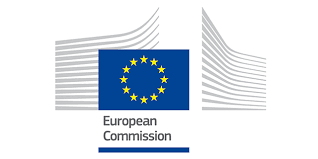 18th – 20th June 2021 (Virtually in Rijeka & Opatija)                                                     Online viaPROGRAMME18th June 2021 (Friday)11:00	(CET time, 10:00 UK time)	Opening Ceremony:Moderator: Assist. Prof. dr. Vanja Smokvina (University of Rijeka, Faculty of Law, Centre for Sports Law, Sports Policy and Sports Diplomacy)Prof. dr. Vesna Crnić-Grotić (University of Rijeka, Faculty of Law, Dean, Croatia)Prof. dr. Senka Maćešić (University of Rijeka, Vice-Rector, Croatia)City of Rijeka (representative)Primorje-Gorski kotar County (representative)Dr. Nikolina Brnjac, PhD. (Ministry of Tourism and Sport, Republic of Croatia)H. E. Ognian Zlatev (Head of the European Commission Representation in the Republic of Croatia)* * *11:30 (CET time, 10:30 UK time) – 13:30 (CET time, 13:30 UK time)1st Lecture (3 hours)Prof. dr. Richard Parrish (Edge Hill University, UK)The Preservation of the European Model of Sport and EU Diplomacy Lunch Break 30 min14:00 (CET time, 13:00 UK time) – 16:00 (CET time, 15:00 UK time)2nd Lecture (3 hours)Dr. David McArdle (Head of Stirling University Law School, Scotland, UK)Disciplinary Tribunals and Human Rights: What Lessons Must Sports Learn from Strasbourg?Break 10 min16:00 (CET time, 15:00 UK time) – 18:00 (CET time, 17:00 UK time)3rd Lecture (3 hours)Prof. dr. Jacopo Tognon (Università Ca’ Foscari Venice, Italy, CAS Arbitrator)The Role and Functions of the CAS (CAS Jurisdiction on Football Matters)18:00 (CET time, 17:00 UK time) – End of the Day 1 of the Summer School***EURO 2021: 18:00 (CET time, 17:00 UK time): match Croatia v Czech Republic19th June 2021 (Saturday)10:00 (CET time, 9:00 UK time) – 12:15 (CET time, 11:15 UK time)4th Lecture (3 hours)Dr. Simon Rofe (SOAS University of London, UK)Sports Diplomacy: Concept and PracticeBreak 15 min12:30 (CET time, 11:30 UK time) – 14:45 (CET time, 13:45 UK time)5th   Lecture (3 hours)Prof. dr. Carmen Pérez González (Universidad Carlos III de Madrid, Spain – YUFE, YERUN)Sport and Human Rights in International and European LawLunch Break 30 min15:15 (CET time, 14:15 UK time) – 17:30 (CET time, 16:30 UK time)6th Lecture (3 hours)Dr. Borja García García (Loughborough University, UK)European Union Sports Policy and the Governance of Sport17:30 (CET time, 16:30 UK time) – End of the Day 2 of the Summer School***EURO 2021: 15:00 (CET time, 14:00 UK time): match Hungary v FranceEURO 2021: 18:00 (CET time, 17:00 UK time): match Portugal v Germany****20th June 2021 (Sunday)10:00 (CET time, 9:00 UK time) – 13:00 (CET time, 12:00 UK time)7th Lecture (4 hours)Dr. Andrea Cattaneo (Edge Hill University, UK)EU Competition Law and Sport – from Bosman to the Superleague13:00 (CET time, 12:00 UK time) – End of the Summer School****Accredited LLL programme by the University of Rijeka (Croatia) with 4 ECTS22 hoursVia Online Cisco Webex